LUNES                     PLANTILLAS PARA GRAFFITIMARTES 				PLANTILLAS PARA GRAFFITIMIERCOLES 			TALLERES SOBRE PREVENCIÓN DE ADICCIONESJUEVES 				GRAFFITI EN EL PATIO DEL COLEGIOVIERNES 				JUEGOS VARIADOS EDAD DESDE 11 AÑOS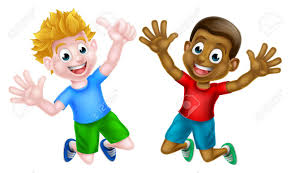 